Keys to Content Writing Level I Training ManualBy Joan Sedita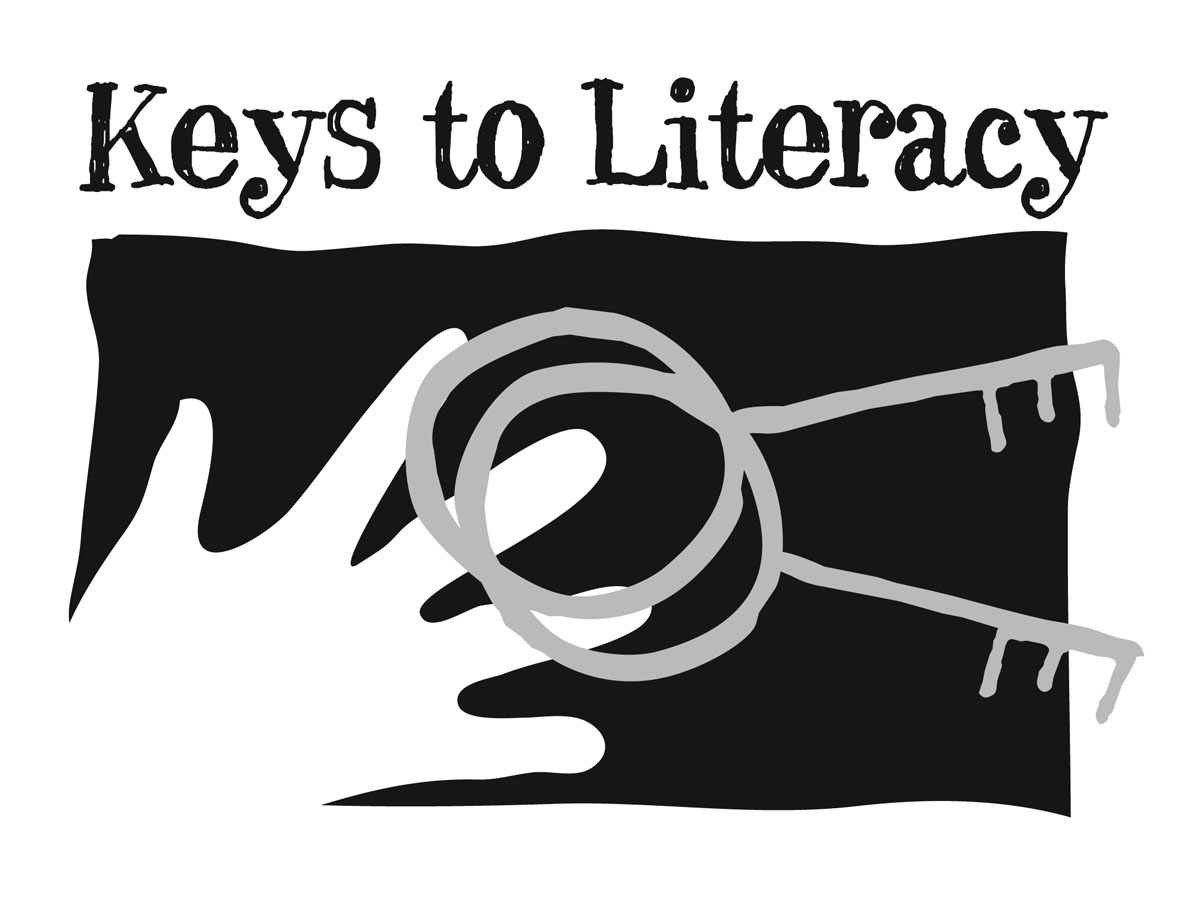 319 Newburyport Turnpike, Suite 205Rowley, MA 01969(978) 948-8511www.keystoliteracy.comCopyright 2014 Joan Sedita and Keys to Literacy. All rights reserved.Except as noted, no part of this manual may be reproduced or transmitted in any form or by any means, electronic or mechanical, including photocopying or recording, or by any information storage and retrieval system, without the express written permission of the author. The training materials in this manual and associated PowerPoint presentations may only be used individuals who are currently licensed as Keys to Literacy Level I Trainers. Printed in the United States of AmericaPublished and Distributed byKeys to Literacy, LLC319 Newburyport Turnpike, Suite 205Rowley, MA 01969(978) 948-8511www.keystoliteracy.comKeys to Content WritingLevel I Training ManualWelcome to Level I Trainer professional development for Keys to Content Writing! This manual is organized into the following sections:Trainer Guidelines and Logistics, where you will find general information regarding how you present the workshops, reporting requirements, and product information;Level I Training Materials, where you will find schedules for the various presentation formats, a supply list, and all the training materials you will need, from PowerPoint printouts to workshop handouts; andAdministrator Training, where you will find both general information as well as training materials to present a Keys to Content workshop designed specifically for administrators.  Please refer to the Table of Contents at the start of each section for more specific information.Best of luck as you provide Keys to Content Writing training to your fellow educators!   If you have any questions, please contact us at (978) 948-8511 or info@keystoliteracy.com. Sincerely,Joan SeditaAuthorFounding Partner, Keys to Literacy_________________________________________________________________To access up-to-date Level I Trainer materials: Website: __________________________________________________________________USERNAME: (your email address) _____________________________________________PASSWORD: ______________________________________________________________Trainer Guidelines and LogisticsTable of ContentsIn this section, you will find:	Guidelines for Level I TrainersObtaining and Maintaining Level I Trainer LicensureUpdates of Training Material						Keys to Literacy Support for Level I Trainers 	Initial Training Design							The Online Course 							Technical Requirements						Using the DASHBOARD to Monitor Online UseOrdering Training and Materials from Keys to Literacy	Sample Level I Training Order Form				Sample Pre-Training Information FormDeveloping a Professional Development Plan		GUIDELINES FOR LEVEL I TRAINERSKeys to Literacy welcomes you as a Level I Trainer. At Keys to Literacy, we pride ourselves on the development and delivery of high-quality, research-based professional development. We believe that educators who participate in our professional development should expect trainers who have significant experience with literacy issues, experience in schools, and a passion for improving student literacy skills by improving teacher instructional methods. A Keys to Content Writing Licensed Level I Trainer is approved to deliver initial professional development for the routine using a hybrid face-to-face and online course model. A Licensed Level I Trainer is also approved to conduct Administrator Training, follow up professional development to teachers (i.e., guided practice, small group share sessions, classroom observations), and support to individuals who have been trained as building-based coaches for the Keys to Content Writing. Licensed Level I Trainers deliver this professional development under the auspices of their sponsoring organization, such as a school district, educational organization, or state department of education. Compensation for the trainer is provided by the sponsoring organization and not through participant fees for the training. Level I Trainers are not approved to deliver professional development for the routine as a “trainer for hire” or as an independent trainer. The sponsoring organization is required to provide Keys to Literacy a set fee of $100 for each teacher that is trained by a Licensed Level I Trainer. That fee covers the cost of a training book and the online course.Obtaining and Maintaining Level I Trainer LicensureLicensure Pre-RequisitesThe first step towards becoming a Licensed Level I Trainer is to identify a sponsoring organization such as a school district or state department of education. You will deliver Keys to Literacy professional development as part of this organization.In addition, prior to attending a Level I Trainer session, participants must have successfully completed initial teacher training and coach training for the Keys to Content Writing. You will also be required to complete the online course. You may complete these requirements by attending separate initial, coach, and Train-the-Trainer sessions, OR by taking the week-long Train-the-Trainer session that combines initial, coach, and Level I training. LicensingOnce you have successfully completed Level I training, you will be granted a one-year license to be a Level I Trainer and can begin delivering professional development for the routine. The sponsoring education organization will also become licensed to sponsor professional development delivered by Level I Trainers. Your license will be automatically renewed on an annual basis unless you or Keys to Literacy decides to terminate the license agreement under the terms stated in the licensing agreement. Updates of Training MaterialDuring Level I training, Keys to Literacy will provide you with copies of the training materials you will need to conduct initial, follow up, and administrator training. Keys to Literacy sometimes updates the training materials to reflect new research findings about effective comprehension instruction and as we receive feedback from training participants. Level I Trainers must stay current with these training materials. When Keys to Literacy notifies you about updates in the materials, update your training material as soon as possible to incorporate the updates. Keys to Literacy Support for Level I TrainersIn order to support your development as a Level 1 Trainer, Keys to Literacy will provide you a training mentor during your first year of training. Your mentor will be an experienced Keys to Literacy staff trainer, with the background and knowledge required to help you move rapidly down the learning curve. You should contact your mentor with any questions about how to best deliver training.Initial Training DesignLevel I initial training for the Keys to Content Writing combines face-to-face workshops and an online training course. Not counting break time, the workshop time totals approximately 9 hours and the online course time totals approximately 14 hours (although the time it takes each individual may vary).The training content is organized into ten modules:Introduction to Keys to Content WritingThe Writing ProcessQuick WritesThe Three Types of WritingBasic Text StructuresWriting From SourcesKeys to Literacy Writing ScaffoldsModels and Mentor TextFeedback and RevisionWriting Assignment Guide (WAG)During the workshop session, the Level I Trainer reviews activities that participants completed during the online course modules, and previews information about the online modules that participants will complete next. At certain points in the online modules there will be directions to save and print reflections and completed activities. Participants should save and bring these to workshop sessions. The Keys to Content Writing training book will be used during workshops and the online course. Participants will also need sample student reading material from their classrooms to complete some of the activities related to writing from sources.Three Training Schedule OptionsKeys to Literacy designed three different schedules for delivering the Level I training. You can choose an option based on the availability of professional development time and the training needs of a particular cohort of participants. The options are:Six, 90-minute face-to-face workshops with time between each workshop to complete modules of the online course. With this option, participants take the online course at home or with colleagues at the time of their choosing.Three, 3-hour face-to-face workshops with time between each workshop to complete modules of the online course. With this option, participants take the online course at home or with colleagues at the time of their choosing.Three full days of training that includes face-to-face workshops and time to complete all the online modules with the trainer and other participants during the three days. For this option, the trainer must make arrangements to have Internet service available at the training site as well as computers for participants who are not able to bring their own laptop computer. Details about timing and use of PowerPoint’s and activities for each of the above options are included in the Level I Training Materials section of this guide. The Online CourseThe online course is asynchronous which means participants can log on at any time to work on the course. A log will be created that shows their progress through course sessions, making it easy to end and restart at any point in the course. The Level I Trainer chooses the start and end dates for the course. Participants will have access to the online course on the first day of training, and for three weeks after the last day of training. After the online course end date, participants will no longer be able to access the online training modules. IF YOU HAVE QUESTIONS ABOUT THE ONLINE COURSE                                                      If you or your participants have a general question about taking the course or have trouble logging in, please contact Linda Neuenhaus at Keys to Literacy (Linda@keystoliteracy.com).Technical RequirementsOperating System:Windows Vista SP2 or newerMac OS 10.5 or higherLinux/Unix (any recent version)Hardware:Video cardSound card and headphones or speakers (some assignments have audio components)Software:Microsoft Office 97 (or newer) or comparable office suite such as OpenOffice or LibreOffice (free download available at http://www.openoffice.org and and http://www.libreoffice.org)The latest Adobe Flash Player (free download available at http://www.adobe.com)The latest Adobe Reader/Acrobat Reader (free download available at http://www.adobe.com)Web Browser:The last three versions of the major browers: Firefox, Chrome, Safari, or Internet ExplorerOther web browsers may work, but may not render all features of the coursesCookies must be enabledJavaScript must be enabledInternet:Reliable internet connection. Broadband cable or highspeed DSL is recommended for optimal experienceE-mail account (to be able to register and to receive e-mail from the system regarding registration, course status, etc.)Using the DASHBOARD to Monitor Online UseA feature of the online course called the DASHBOARD, enables a Level I Trainer to monitor participant use of the course. You can access the DASHBOARD by going to http://apps.mindedgeonline.com/#/dashboard/login   Enter the username “level1” and the password “key3”. Check the box next to “Login in as a mentor?” Then enter your email address. 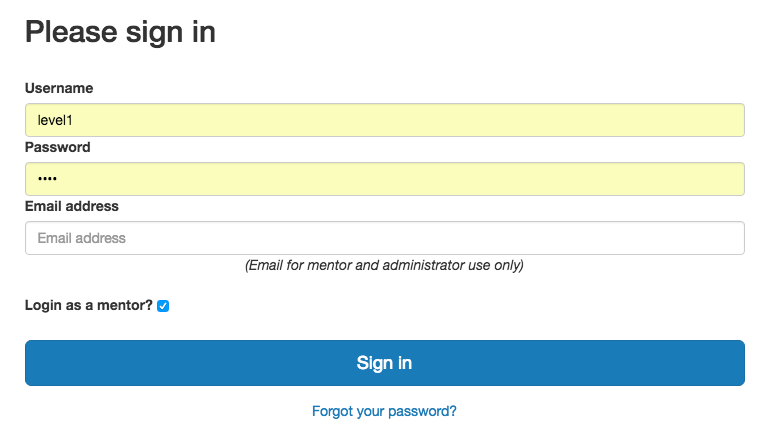 Once logged in, the Dashboard will display.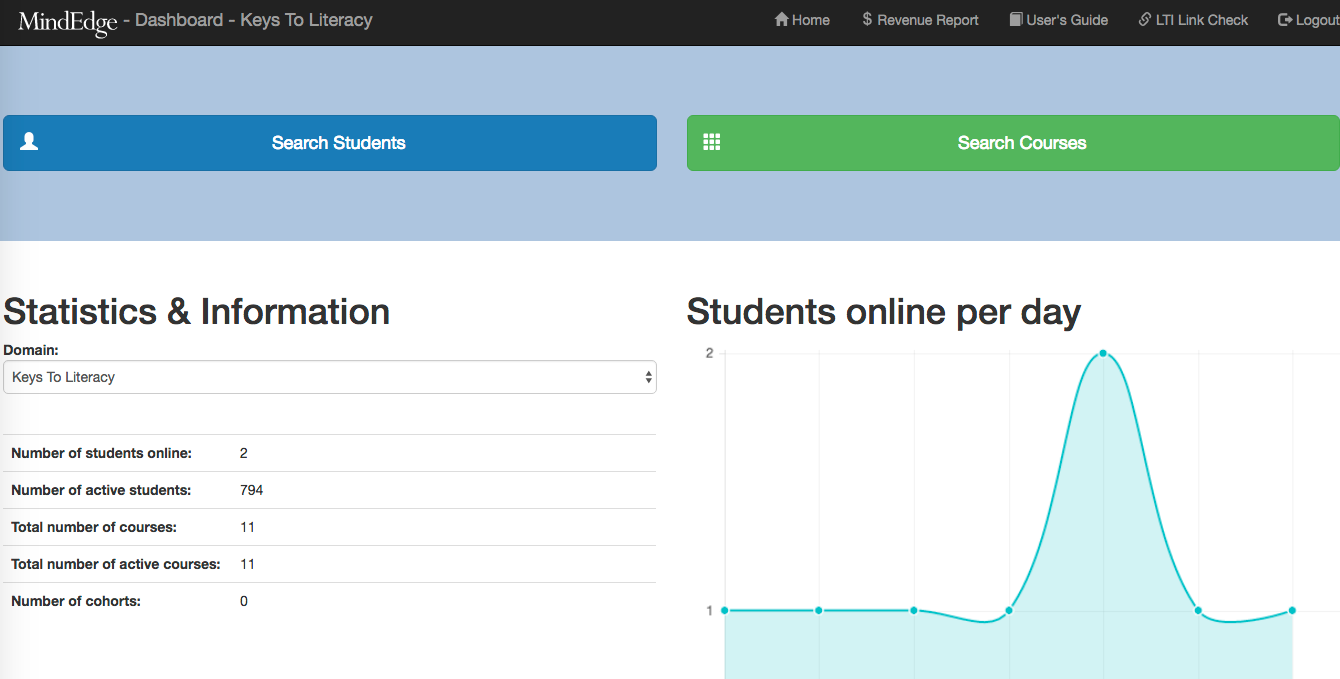 There are several ways to display online training information. A single cohort can be selected or a participant based on name or email address. If a cohort is selected, the participants assigned to that cohort will display. In this example, we are selecting all participants that were trained on 8/28/16 who are taking the Keys to Content Writing Online Course.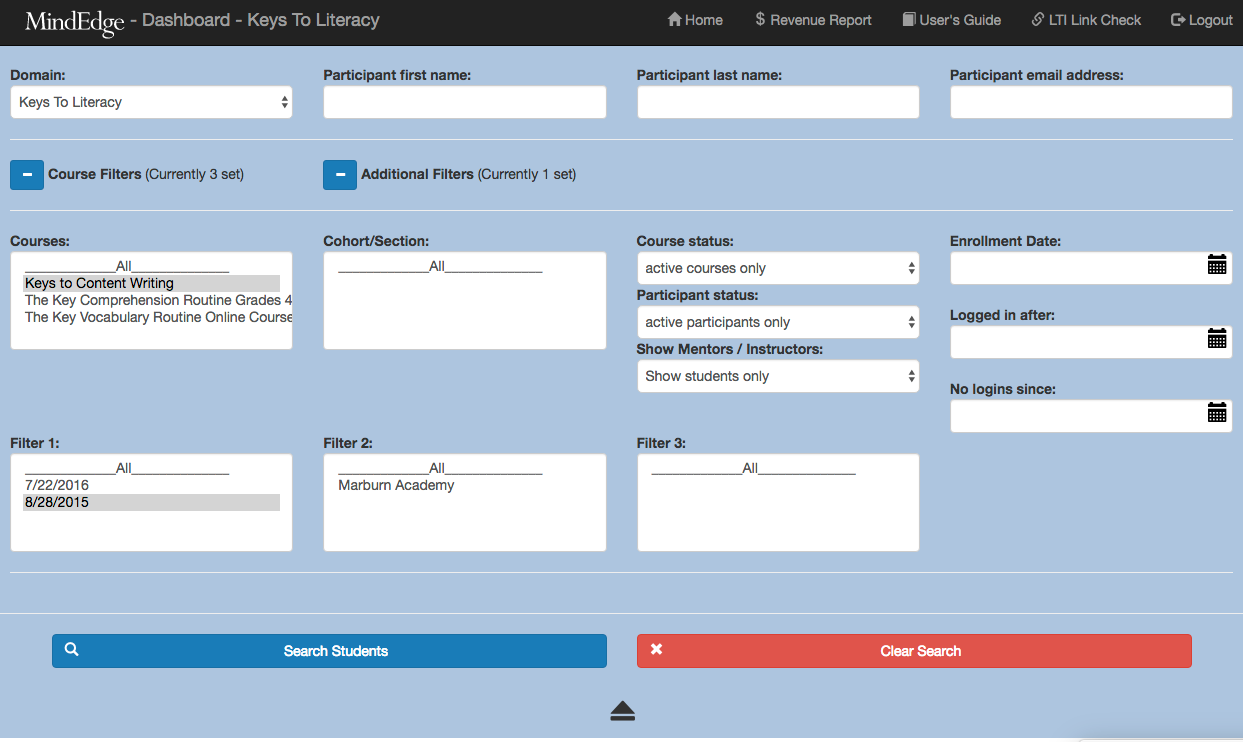 The Dashboard provides the following information about each participant: % Complete, Average Test Grade, Last Login Date and Total Login Time.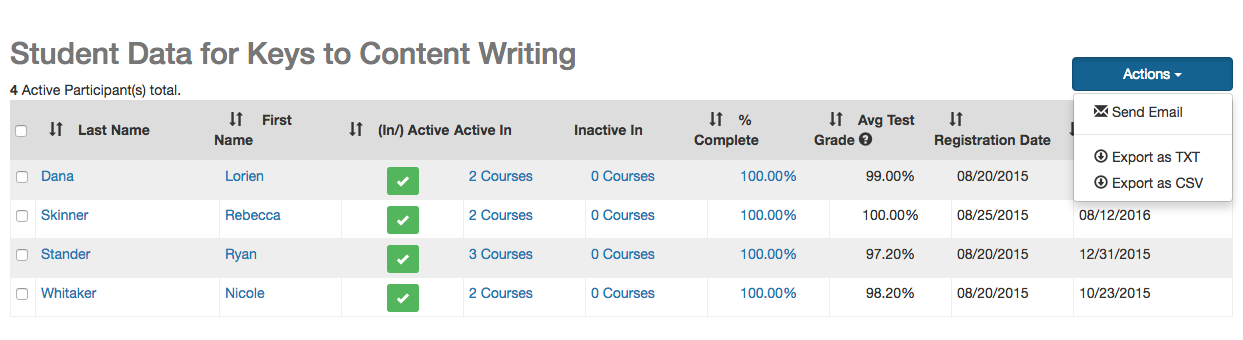 The report can be downloaded to an Excel spreadsheet by selecting Export as a CSV.Ordering Training and Materials from Keys to LiteracyIn order to be sure that the online course has been turned on for participants, and that you have sufficient books for the start of your initial training, please give Keys to Literacy AT LEAST 2 WEEKS NOTICE. You will use two forms for communicating this information to Keys to Literacy:Level I Training Order Form: Use this form to let Keys to Literacy know how participants will be trained. The form also includes information about where books should be shipped. Information about payment must be provided, including a Purchase Order from the sponsoring organization. This form can be sent before you complete the Pre-Training Information Form or at the same time.	Pre-Training Information Form: Use this form to let Keys to Literacy know the name of the trainer, name of the cohort, the training dates, and the names/emails of the participants. Copies of these forms can be found at the end of this section. Send electronic versions via email to Linda Neuenhaus (Linda@keystoliteracy.com).Level I Training Order Form Keys to Content WritingLEVEL I TRAINER INFORMATIONName:      					Phone Number:      Email:      					Sponsoring Organization:      DATE OF TRAINING:       	SHIPPING INFORMATION(for books) Name:      School/District/Organization:      Address:      City:      			State:      			Zip:      BILLING INFORMATIONName:      School/District/Organization:      Address:      City:      			State:      			Zip:      Phone Number:      			Email:      PAYMENT INFORMATION	Check (made payable to Keys to Literacy, LLC)	Purchase Order No.      (Please attach signed PO.)ORDER DETAILSMAIL completed order form with check or Purchase Order to:Linda NeuenhausKeys to Literacy319 Newburyport Turnpike, Suite 205Rowley, MA 01969ORFAX or EMAIL completed order form with Purchase Order to (978) 948-8611, ATTN: Linda Neuenhaus or linda@keystoliteracy.comPlease allow two weeks for deliverPre-Training Information FormKeys to Content Writing  DIRECTIONS: Please complete and submit this form via email to Linda Neuenhaus (linda@keystoliteracy.com) AT LEAST 2 WEEKS BEFORE THE FIRST TRAINING SESSION. LEVEL I TRAINER NAME:      PHONE:      				EMAIL:      (This email address will be used to invite you to view the online DASHBOARD for this cohort.)IF THERE IS A CO-TRAINER, PLEASE PROVIDE THE FOLLOWING INFORMATION.NAME:      				EMAIL:      TRAINING TYPE (pick one) 6 sessions			 3 half days			 3 full daysTRAINING START DATE:      	TRAINING END DATE:     	 COHORT NAME:      (Add a descriptor such as Carter Elementary School, Scotland County, Region IV Cohort 4, etc.)PARTICIPANT NAMES AND EMAILS(The emails provided below will be used to invite participants to the online course, so be sure to enter each email accurately!  Please also be sure the email addresses provided are the participants’ primary email addresses.) Add rows as needed.Developing a Professional Development PlanSuccessful professional development must be easily adaptable and relate directly to what teachers are doing in their classrooms. Research indicates that extensive follow-up training is necessary in order for teachers to successfully implement what they have learned. Follow-up should include opportunities for teachers to develop classroom lessons and to exchange ideas with their peers in small groups. The professional development for Keys to Content Writing is organized around four essential PD components: initial training, the identification and training of building-based coaches, long-term follow up for teachers, and administrator training. A graphic organizer illustrating these components and descriptions of each type of training are included on the next page. Level I Trainers should work with their sponsoring organization to develop a professional development plan that addresses each of these four componentsInitial Training: The Level I Trainer will provide initial training using the Level I hybrid-online model. There are three options for delivery: Six Sessions (90 min each); Three Sessions (3 hours each); Three Full Days. We recommended a 35 maximum number of participants per training cohort. Follow Up Training: The more follow up the better! Level I Trainers should arrange follow up sessions based on the needs of the teachers. These sessions can be scheduled on professional development days, during department or team meeting time, during faculty meetings, or any convenient time. Coach Training: Keys to Literacy recommends the identification and training of at least one person as a building coach for teachers in that building who have been trained in the routine. The Level I Trainer may also serve as a building coach. Keys to Literacy will offer coach training on an as needed basis based on the number of requests for coach training. Level I Trainers should therefore communicate with Keys to Literacy about the anticipated number of people who will need coach training. Administrator Training: Level I Trainers should encourage building administrators to attend initial training with their teachers. However, it is not always possible for administrators to find the time to attend full training. The half-day administrator training was designed to provide enough information about the routine so they will understand what the teachers have been trained to do and how their efforts can be supported. Level I Trainers should schedule an administrator training once there are at least 5 administrators who should be trained. Training ComponentsInitial Training provides basic training, including how to teach the instructional components of the routine. Participants are instructed to bring their own content classroom reading material to practice generating activities during the training and online course so they are prepared to try the routine with students. Follow-Up Support for Teachers provide teachers time and assistance to generate lesson plans and classroom activities using our routine. There are several types of follow-up that the Level I trainer can provide: guided practice sessions where teachers create lessons using the KTL routine; small-group share sessions where teachers share lessons and student work using the KTL routine; review workshops; classroom observations of teachers using the KTL routine; classroom modeling when the Level I trainer models a lesson using the KTL routine with students. Coach Training is a two-day, advanced training to develop on-site support for implementation of the routine by training building-based coach facilitators. Coach training provides an in-depth review of the routine, along with time to practice generating lessons/activities in all subject areas. Because building-based coaches will be assisting others, the training also addresses peer coaching techniques. A coach can be any staff member with good communication and facilitation skills, a desire to coach peers, and a strong desire to support the routine in the school. Coach training is conducted by Keys to Literacy senior trainers, not Level I Trainers. Administrator Training is a half-day session that presents an overview of the routine as well as recommendations for how building and district administrators can support implementation in their schools. Level I Training MaterialsTable of ContentsIn this section, you will find:	Supply List, Planning for TrainingModule Time SchedulesEstimated Training TimeTraining Schedules6 sessions (90 minutes each)3 half days (approx. 3 hours each)3 full daysAttendance ListTraining Evaluation Form Trainer Copies of Online Course Module Quizzes (with answers)Training Materials by Module (see tabs):PowerPoint slides and speaker notes for Preview and Review workshops (first section)Workshop handouts and online course activity downloads and printouts (second section)Keys to Content WritingLevel I Training Supply ListBooks One training book PowerPointsPreview and Review PowerPoints for Modules 1-10Training HandoutsModule 11A Admit Slips for Activity  1B About Hybrid Online Training (3 Days Training)1C About Hybrid Online Training (multi-sessions)1D Professional Development Plan (6 sessions) copy.doc1E Professional Development Plan (3 sessions) copy.doc1F Professional Development Plan (3 days) copy.doc1G Online Activities and DownloadsModule 2No HandoutsModule 33A Cell Phone Quick WriteModule 44A How to Make Wall CardsModule 5No HandoutsModule 66A Practice Activity WAG6B Source A6C Source BModule 77A Sample WAGs7B 3 – 2 – 1 Quick Write.docxModule 88A Model Text ActivityModule 9No HandoutsModule 1010A Sample WAG Argument Grade 6 10B Sample WAG Argument Grade 9 10C Four Square Quick Write10D Action Plan10E Exit TicketFormsAttendance List (use at each training session)Training Evaluation (use at end of last training session)Training and Activity MaterialsTrainer’s copy of Keys to Content Writing bookList of participant names and emails for online invitePoster of Writing Process (THINK, PLAN, WRITE, REVISE)Poster of the five instruction components3 Differentiation Pictures of Students Set of wall size Writing Component CardsTrainer Copy of Source A (marked)Trainer Copy of Source B (marked)Trainer copies of module quizzes with answersA.V. EquipmentLaptop ComputerLCD ProjectorGeneral SuppliesName tags or cardsBlank paperMarkersBlackboard or flip chartPost-It NotesHello, teachers!   On [date], I will be providing professional development for Keys to Content Writing. During this training, you will have an opportunity to complete activities using your own curriculum materials.To make the most of the training, please bring content reading material from your classroom that might be used for a writing assignment that is based on writing from sources. Thank you in advance for bringing these materials, and I look forward to working with you!Sincerely,[trainer name]Planning for TrainingYou can use the checklist below when you conduct initial training. On the next page, there is a sample note you should send participants before they attend the first training session reminding them to bring sample classroom material for activities. Prior to delivery of an initial training, a Level I Trainer should do the following:____ Develop a PD plan that includes initial and follow up PD for teachers, coach training, and administrator training ____ Arrange a training location (seating arranged at tables with sufficient room to assign mixed small groups for activities)____ Arrange A.V. equipment (LCD projector, computer, document camera)____ Collect participant names and email addresses for the online course____ At least 2 weeks prior to the first training session, complete and send to Keys to Literacy:Level I Training Order Form (with purchase order # or payment)Pre-Training Information Sheet (with training dates and participant names/emails for online course)____ Send participants a note reminding them to bring sample classroom reading material____ Check to be sure training books have been received____ Make copies of training handouts, attendance sheets, and training evaluations____ Check to be sure the online course has been turned on and that participants have received invites____ Get password for Dashboard (from Linda Neuenhaus)During initial training, a Level I Trainer should do the following:____ Take attendance at each session____ Ask participants to complete the training evaluation at the end of the last session____ Monitor the online course DASHBOARD for participant useKeys to Content WritingLevel 1 Training ModulesModule 1 Introduction to Keys to Content Writing Preview (33 min.)Review (18 min.)Online Course (75 min.)Module 2 The Writing ProcessPreview (5 min.)Review (8 min.)Online Course (40 min.)Module 3 Quick Writes Preview (17 min.)Review (16 min)Online Course (75 min.)Module 4 The Three Types of Writing Preview (34 min.)Review (8 min.) Online Course (72 min.)Module 5 Basic Text Structures Preview (46 min.)Review (15 min.)Online Course (115 min.)Module 6 Writing From Sources Preview (67 min.)Review (13 min.)Online Course (130 min.)Module 7 Keys to Literacy Writing Scaffolds Preview (59 min.)Review (8 min.)Online Course (47 min.)Module 8 Models and Mentor TextPreview (18 min.)Review (12 min.)Online Course (48 min.)Module 9 Feedback and RevisionPreview (11 min.)Review (8 min.)Online Course (53 min.)Module 10 Writing Assignment Guide (WAG)Preview (70 min.)Review (70 min.)Online Course (196 min.)Estimated Training Time By ModuleTRAINING SCHEDULE: 6 SESSIONS(90 minutes each)(Online Course modules are completed between sessions.)The face-to-face professional development in this training format for Keys to Content Writing is delivered over six, 90-minute workshops.  Between each workshop, participants complete modules of the online course.  The face-to-face workshop training time totals approximately 9 hours, and the online course time is approximately 14 hours* (for a total of 23 professional development hours). Scheduling RecommendationsWe recommend scheduling the workshops every two weeks. This provides sufficient time between sessions for participants to complete the online modules and practice using activities from the routine with students. However, the workshops can be scheduled closer together as long as participants have sufficient time to take the online modules between each workshop. They can also be scheduled over a longer period of time (e.g., once per month). Online CourseThe online course is asynchronous, meaning that participants may log in and complete the module activities at their own pace.  Participants are expected to complete online modules and to print and save activities to share in follow-up workshops. They will have access to the online course for three weeks after the last workshop.Training BooksThe Keys to Content Writing training book, face-to-face workshops, and online course modules are aligned. Page numbers, PowerPoint slides, and online activities are correlated so that participants can make connections and use the book to review information presented in workshops and online. Classroom Reading MaterialTraining for Keys to Content Writing includes opportunities for participants to practice application of the skills and strategies to content information and text sources from their own classrooms. Participants should have sample classroom text sources on hand for the face-to-face and online portions of the training. * Online course module time is approximate and will vary by individual. Participants may also revisit or complete activities in the online course after the face-to-face training is completed. TRAINING DELIVERY PLAN - 6 Sessions/90 minutes eachTRAINING SCHEDULE: 3 SESSIONS(3 hours each)(Online Course modules are completed between sessions.)The face-to-face professional development in this training format for Keys to Content Writing is delivered over three, 3-hour workshops (not including break time).  Between each workshop, participants complete modules of the online course.  The face-to-face workshop training time totals approximately 9 hours, and the online course time is approximately 14 hours* (for a total of 23 professional development hours). Scheduling RecommendationsWe recommend scheduling the workshops every three weeks. This provides sufficient time between sessions for participants to complete the online modules and practice using activities from the routine with students. However, the workshops can be scheduled closer together as long as participants have sufficient time to take the online modules between each workshop. They can also be scheduled over a longer period of time (e.g., once per month). SAMPLE SCHEDULEStart time: 8:30Morning break: 15 minutesEnd time: 11:45Online CourseThe online course is asynchronous, meaning that participants may log in and complete the module activities at their own pace.  Participants are expected to complete online modules and to print and save activities to share in follow-up workshops. They will have access to the online course for three weeks after the last workshop.Training BooksThe Keys to Content Writing training book, face-to-face workshops, and online course modules are aligned. Page numbers, PowerPoint slides, and online activities are correlated so that participants can make connections and use the book to review information presented in workshops and online. Classroom Reading MaterialTraining for Keys to Content Writing includes opportunities for participants to practice application of the skills and strategies to content information and text sources from their own classrooms. Participants should have sample classroom text sources on hand for the face-to-face and online portions of the training. * Online course module time is approximate and will vary by individual. Participants may also revisit or complete activities in the online course after the face-to-face training is completed. TRAINING DELIVERY PLAN - 3 Sessions/3 Hours each3-DAY TRAINING SCHEDULE(6 hours, 45 minutes per day) (Online Course modules are completed during the training.)This training format combines face-to-face professional development for Keys to Content Writing with the completion of the online course modules during three days of professional development. The face-to-face workshop training time totals approximately 9 hours, and the total time provided during the training day for the online course is approximately 11.5 hours* (for a total of 20.5 professional development hours). Note that the time to complete the online modules is two hours less than the multiple session delivery models. This time difference is addressed in several ways: During this 3-day delivery model, you will skip some of the videos because their content is redundant with information you present during the PREVIEWS of modules. Skipping these videos shortens the time required to complete the online modules. Times for completing online modules are just estimates – some teachers may require less or more time to complete them. If teachers finish the online in less time than you provide during training, they can use the extra time to review their activity responses or review the information in related chapters of the training book. If they do not complete a module during training, they can go back to the online course after your 3-day training is completed. Scheduling RecommendationsWe recommend scheduling the training days to allow for at least 6 hours and 45 minutes each day (approx. 405 min.) of face-to-face delivery time and time for online modules each day. SAMPLE SCHEDULEStart time: 8:00Morning break: 15 minutesLunch break: 30 minutesAfternoon break: 15 minutesEnd time: 4:00Online Course   Because this format combines the face-to-face workshops with time to complete online modules at the training site, it is essential that computers and access to the internet be available for participants during all three training days. Access to a printer is also necessary because participants must print activities from the online course to share during the face-to-face portions of the training. The online course is asynchronous, meaning that participants complete the module activities at their own pace. However, one of the advantages of providing time during the three-day training to complete the online course is that participants can work in small groups to complete the modules if they choose. Participants will have access to the online course for three weeks after the training, enabling them to review or complete activities that they may not have finished during the three days of training.Training BooksThe Keys to Content Writing training book, face-to-face workshops, and online course modules are synchronized. Page numbers, PowerPoint slides, and online activities are correlated so that participants can make connections and use the book to review information presented in workshops and online. Classroom Reading MaterialTraining for Keys to Content Writing includes opportunities for participants to practice application of the skills and strategies to content information and text sources from their own classrooms. Participants should have sample classroom text sources on hand for the face-to-face and online portions of the training. * Online course module time is approximate and will vary by individual. TRAINING DELIVERY PLAN – 3 DayAttendance ListLocation __________________________________________  Date ____________________  Trainer ________________________________Keys to Literacy Professional Development EvaluationTrainer _________________________________      Date ______________Was the level of the training (  ) just right?   (  )too low?   (  )too high?Rate the following using this scale:1 (Poor)     2 (Below Average)     3 (Average)     4 (Good)     5 (Excellent)The overall training content was						1   2   3   4   5 The quality of the face-to-face workshop material was:  			1   2   3   4   5The quality of the online course was:					1   2   3   4   5The overall performance of the instructor	was:				1   2   3   4   5 The instructor’s knowledge of the topic was:				1   2   3   4   5The instructor’s presentation was clear and well organized:		1   2   3   4   5The instructor’s ability to encourage and respond to issues and questions raised was:						1   2   3   4   5If you need more room, use the back of the page to answer the following:1. Did the session confirm or support something you already do in your teaching? ____ yes   ____ noComments:2. Did you learn something from this training that you will use in your teaching? ____ yes   ____ noComments:3. What further training or practice do you need? Additional comments:Module Quizzes(correct answers are in bold print)Module 1 Introduction to Keys to Content Writing1. Writing to learn includes learning how to spell and use a keyboard. True or False2. Which item is NOT one of the five components that make up the instructional routine for Keys to Content Writing?Writing Assignment Guide (WAG)Creative writingWriting ProcessQuick WritesTwo-Column Notes and Top-Down Topic WebsBasic Text Structures for the Three Types of Writing3. The I, We, You model of instruction is another way of describing this model attributed to Pearson and Gallagher:Teacher to Student Guided InstructionGradual Release of ResponsibilityScaffolding and Differentiating4. Common Core anchor standards related to writing can be found in these categories of literacy standards:Just the 10 writing standardsReading and writing standardsReading, writing, and language standardsReading, writing, language, and speaking/listening standards  5. The Common Core Writing Standards apply only to English and English language arts teachers. True or False 6. Which item is NOT one of the eleven instructional elements identified in Writing Next as most effective for students in grades 4 through 12:Keeping a journalSummarizingCollaborative writingStudy of models7. The Writing to Read report summarizes the research about how writing improves comprehension. True or False8. Collaborative Writing is helpful at all stages of the writing process. True or False 9. Which of the following practices is NOT identified as a way to motivate and engage students to write:Writing for a real purpose and audienceTeaching students writing strategies so they feel competent about writingProviding actionable, user-friendly feedbackGrading everything students write to hold them accountable10. Disciplinary Writing refers to:A writing task assigned to help students understand why they have broken a school ruleNote takingA writing task specific to a subject areaWriting that is completed at homeModule 2 The Writing Process1. Which Common Core Writing Standard addresses the stages in the writing process?Anchor standard #1Anchor standard #5Anchor standard #6Anchor standard #102. The four stages in The Process Writing Routine are:Think, Practice, Write, ReviseTake notes, Plan, Write, ReviewTake notes, Practice, Write, ReviewThink, Plan, Write, Revise3. The WRITE stage of the writing process includes these two sub-steps: (1) follow the guide, (2) translate ideas into sentences and paragraphs. True or False 4. The REVISE stage of the writing process includes these four sub-steps: (1) review the content, (2) share with a peer, (3) proofread for conventions, (4) rewrite. True or False 5. The arrow in the visual that represents The Process Writing Routine reminds students that there is a beginning and end to every piece of writing. True or False 6. Teachers can assume that good writers are already aware of the stages in the writing process. True or False 7. The writing formula suggested in this module for middle and high school grades is:40% THINK and PLAN, 20% WRITE, 40% REVISE20% THINK, 10% PLAN, 40% WRITE, 30% REVISE40% THINK and PLAN, 40% WRITE, 20% REVISE40% THINK, 10% PLAN, 30% WRITE, 20% REVISE8. Student collaboration is only helpful at the THINK and REVISE stages of the writing process. True or FalseModule 3 Quick Writes1. Common Core Writing Standard #10 expects students at all grades to write routinely in all subjects over shorter time frames. True or False 2. Which of the following is NOT true about quick writes?They help students remember, organize and manage information.They help students practice specific writing skills. They can be done collaboratively.They should always be graded. 3. Quick writes are best used in English or English language arts classes. True or False 4. Which of the following is NOT an example of a quick write task:Research reportText messageJournal entryFilling in a graphic organizer5. Which of the following is the correct set of stages in Bloom’s Taxonomy:Copying, Understanding, Writing, Analyzing, Evaluating, CreatingCopying, Understanding, Applying, Sorting, Synthesizing, CreatingRemembering, Understanding, Applying, Analyzing, Evaluating, CreatingRemembering, Describing, Applying, Sorting, Evaluating, Creating6. Which of the following is NOT true about sentence combining?Research consistently finds that sentence combining is an effective writing instruction practice for students in elementary through college levels. Sentence combining helps students develop more grammatically sophisticated sentences. A good source of practice sentences for sentence combining is content-based reading material. A sentence-combining activity should limit the number of sentences to be combined to two.7. Letting students work in pairs to write a quick write or read each other’s quick writes is one way to increase student participation. True or False8. What are the three shapes that make up the reflection quick write used at the end of each module?Square, Circle, TriangleStar, Circle, TriangleHeart, Circle, TriangleSquare, Circle, DiamondModule 4 The Three Types of Writing1. The first three writing standards of the Common Core are:Narrative, poetry, short storyPersuasive, argument, opinionArgument, informational, narrativeArgument, research, story 2. Diary, biography, autobiography, memoir, and eyewitness accounts are examples of narrative writing. True or False3. Speeches, instructions, directions, job application, and a resume are examples of informational writing. True or False 4. More than one type of writing may be combined to complete a writing assignment. True or False 5. What distribution is recommended in the Common Core State Standards for the amount of argument, informational, and narrative writing that students should do in high school?40% argument, 40% informational, 20% narrative33% argument, 33% informational, 33% narrative30% argument, 50% informational, 20% narrative6. Argument and informational writing are examples of forms of writing. True or False7. Information in expository text is typically organized by topics and subtopics. True or False8. Information in argument text is typically organized by claim, reasons, evidence, counterclaim and rebuttal. True or False 9. The Common Core switches from the label Opinion Writing to Argument Writing at this grade level:468910. The Common Core does not require students to acknowledge counterclaims until this grade level:678911. Informational and argument writing are similar because they both include information. True or False 12. Persuasive writing and opinion writing are similar because the goal of both is “to convince”. True or False Module 5 Basic Text Structures1. Which of the following statements are true about the first three Common Core Writing Standards?All 3 standards have sub-standards for introductions and conclusions, but only 2 for transitions. All 3 standards have sub-standards for introductions, conclusions, and transitions. All 3 standards have sub-standards for introductions and transitions, but only 2 for conclusions.All 3 standards have sub-standards for introductions, but only 2 for transitions and conclusions. 2. Linking words is another way to describe transitions. True or False3. Which of the following is a text feature, not a text structure?ParagraphIntroductionTitleBody4. Which of the following was NOT a suggestion for how top-down topic webs can be used?To help students use correct English grammar.To represent the structure of informational and argument text.To help deconstruct a sample piece of writing. To construct a new piece of writing. 5. Which of the following is NOT an element that can be included in an introduction?LeadTopicBackground informationA final impression6. The introduction for an opinion/argument piece must state the claim. True or False7. Which of the following was NOT one of the common types of nonfiction leads presented?Start with a quotePose a questionPresent the topicPresent fascinating facts or details8. Introductions and conclusions can range in length from one sentence to multiple paragraphs. True or False9. although, but, however, nevertheless, on the contrary, on the other hand, unlike: These are examples of transitions that can be used:To repeat or stress a pointTo summarize or show conclusionTo indicate spatial placementTo show contrast 10. For argument writing, bridging language is used to:Explain how a reason supports a claim and how evidence supports a reason.Explain how a counterclaim refutes a rebuttal.Explain how a claim supports a counterclaim and rebuttal.Explain how a claim supports reasons.Module 6 Writing From Sources1. Common Core Writing Standard #7 requires students in grades 3-8 to “conduct short research projects” and grades 9-12 to only “conduct more sustained research projects” . True or False 2. Both informational and argument writing require students to have or develop background knowledge. True or False 3. Which one of the following is NOT a sourced citation requirement found in the Common Core Writing Standards:Grades 11 and 12: use APA or MLA citation formatsGrades 7-12: use formal citation formatsGrade 6: provide a bibliographyGrades 4 and 5: provide a list of sources4. Which of the following is NOT a way of using in-text citation:Parenthetical citation Numbers in text referring to footnotes or endnotesReference to source directly in the textBibliography5. Which of the following is NOT a skill needed to take notes:Writing conciselyUsing abbreviationsWriting in full sentencesParaphrasing6. Which of the following is true about the two-column note format:The left column is as wide as the right columnThe left column is wider than the right columnMain ideas go in the left column and details go in the right columnDetails go in the left column and main ideas go in the right column 7. Which of the following are NOT techniques that can be used to paraphrase:Use semantic paraphrasing. Use the same number of words. Use syntactic paraphrasing. Explain difficult concepts and abstract ideas. 8. Being able to paraphrase helps students avoid plagiarism. True or False9. A top-down topic web is best used at the THINK stage to gather information. True or False 10.  Which of the following is NOT something students need to do as they use notes to write a first draft:Decide if they will use all of the details from the right column. Decide the order that they will present the details from the right column. Summarize the details before writing the first draft. Use the main ideas in the left column to generate topic sentences. Module 7Keys to Literacy Writing Scaffolds1. Which of the following is NOT an example of an instructional scaffold:Providing prompts, tips, questions, or cue cardsBreaking a writing task into smaller, more manageable partsModeling use of a writing skill by using think aloud to verbalize a thinking processAsking students to practice a skill for homework. 2. Scaffolding is an essential practice to support differentiated instruction. True or False3. The Common Core State Standards provide specific suggestions for how to teach students with advanced writing skills and students who struggle to write. True or False4. Which of the following is NOT an example of explicit instruction:Providing significant support when introducing a new strategy. Suggesting that students look at examples of other students’ writing. Using think aloud to model how to use a strategy. Providing sufficient opportunities for guided practice of a strategy. 5. Which of the following is NOT and example of scaffolding for two-column notes:Provide opportunities for students to work collaboratively with peers to practice taking notes. Provide some details in the right column of notes. Provide explicit instruction for note taking sub-skills such as paraphrasing, writing concisely, and abbreviating. Asking students to take notes from sources before they write. 6. A top-down topic web can be used as a scaffold in the following way:As a planning tool to remind the students about specific content and text structure requirements. To remind students about number of sources and source citation requirements. To remind students to use transitions words. As a planning tool to give students specific details to include in a writing piece. 7. A set of steps reminds students to follow the stages in various writing processes. True or False8. A list of a set of steps should be taken away once students internalize the related writing process. True or False9. Which of the following is NOT typically included in a writing template?Reminders of content requirements. Suggestions for transitions.Space to write introductions and conclusions.Space to take notes. Space to add in-text citations. 10. Paragraph templates provide space for students to write introductions and conclusions, and sentence starters for body sentences. True or FalseModule 8 Models and Mentor Text1. Study of models refers to providing students with opportunities to read, analyze and emulate good writing, and is one of the eleven effective instructional practices identified in the Writing Next report. True of False2. Emulating a writer’s text is the same as copying text. True or False3. Which of the following is NOT an example of mentor text?Classroom textbookNewspaperInternet articleSample student outline4. Which of the following is NOT an example of a suggested focus area for studying model text:How to organize the bodyHow to write introductions or conclusionsHow to use cursive or print when writingHow to incorporate graphics, charts, maps, and other visualsHow to use quotes and dialogue5. Thinking aloud is sometimes described as “eavesdropping on someone’s thinking”. True or False?6. When analyzing mentor text with students, it is best to focus on just 1 or 2 elements in the piece. True or False? Module 9 Feedback and Revision1. Which of the following is NOT one of the guidelines based on effective feedback research:Feedback is best provided by the teacher. Provide feedback about the final product AND the process. Provide user-friendly feedback that is specific, concrete, and manageable.Make the desired outcomes clearer by using criterion-referenced feedback (i.e., checklists, rubrics).Make the feedback actionable by providing opportunities for students to revise their writing. 2. Which of the following is NOT a major finding from the large-scale review of the research on writing feedback noted in this module?All students make gains in writing development in response to feedback. Students with lower proficiency levels make greater gains in writing development in response to feedback than students with high proficiency. Feedback focused purely on form is more effective than feedback focused on content plus form. Larger gains in writing development result from feedback that is expressed through written comments than from locating/correcting grammatical errors. 3. It is better to provide feedback about a whole writing piece than to target specific writing skills. True or False4. The criterion-referenced checklists and rubrics provided by Keys to Literacy are designed to be modified by teachers. True or False5. Which of the following is NOT one of the points made about peer feedback:Students from the same class make good peer editors because they know the parameters of an assignment and face the same tasks and concerns. Studies show that both the student writer and the peer reviewer benefit from peer feedback sessions. Peer revising is most effective when it is combined with instruction based on evaluation criteria or revising strategies. Peer feedback is most effective when it is presented orally. 6. Many students assume that revision is simply editing for surface errors such as spelling and grammar. True or False7. Which of the following is NOT one of the sub-steps in the REVISE stage of The Process Writing Routine:Review the contentProofread for conventionsRewriteBrainstorm the main topic and subtopicsModule 10 Writing Assignment Guide (WAG)1. Which of the following instructional practices is NOT identified in research as most effective for teaching and using writing:Teach students the five-paragraph essay format. Set specific product goalsProvide scaffolds for students who struggle to writeProvide opportunities for collaboration2. Which of the following is NOT a section of the WAG:ModelsSet Goals for the Writing Assignment Opportunities for RevisionGrading rubric3. Feedback can be provided by student peers or the teacher. True or False4. Which of the following is NOT an item found in the Set Goals section of the WAG:Audience and purposeLengthFeedback ChecklistType of form of writingContent and text structure requirements5. A content classroom writing assignment can be informational, argument, narrative, or a combination of writing types. True or False6. All of the following are examples of forms for classroom writing assignments: brochure, letter, speech, research report, blog entry. True or False7. An authentic audience is an individual or group to whom the writing is addresses, not just the teacher. True or False8. The purpose is often connected to the audience. True or False9. For length requirement, it is best for teachers to give a suggested range in terms of number of words, sentences, paragraphs or pages. True or False10. Which of the following is NOT a good example of a content requirement?Include an introduction that states the claim and previews reasons supporting the claim. Use at least 4 transition words or phrases. Make sure to include these content vocabulary terms in the writing piece: drought, famine, economy. Include a conclusion that reviews the subtopics and gives a sense of closure to the piece. Type the piece using one inch margins and size 12 font.11. The content and source requirements items on a WAG should be the same for all students regardless of writing ability. True or False12. The letters S.W.A.G. stand for:Self Writing Assignment GuideStudent Writing Assignment GuideSeven Stages Writing Assignment GuideSimplified Writing Assignment GuideLast NameFirst Name% CompleteAvg Test GradeLast LoginTotal Login TimeDanaLorien100%9910/1/1511 hours, 41 minutesSkinnerRebecca100%1008/12/1614 hours, 16 minutesStanderRyan100%97.212/31/1516 hours, 50 minutesWhitakerNicole100%98.210/23/1513 hours, 35 minutesQUANTITYITEM #DESCRIPTIONUNIT COSTORDER TOTALL1-WRegistration fee for Keys to Content Writing Level I training (includes training book and online course)$ 100.00(per person)TOTAL AMOUNT DUE:    TOTAL AMOUNT DUE:    TOTAL AMOUNT DUE:    TOTAL AMOUNT DUE:    NAMEEMAIL ADDRESSModule 1: Introduction to Keys to Content WritingModule 1: Introduction to Keys to Content WritingPreview:  33 minutesPreview:  33 minutesPreview:  33 minutesActivity: Admit Ticket66ABOUT THIS HYBRID ONLINE MODELABOUT THIS HYBRID ONLINE MODELABOUT THIS HYBRID ONLINE MODELHybrid Online Training, Training Schedules55Module Topics55SAMPLE SCREEN SHOTS FROM THE ONLINE COURSEOnline Course LoginSelect CourseCourse IntroductionSample Course PageSample Page With VideoSample Quiz Page44Online Activities & Downloads, Questions About Course?44MODULE 1: INTRODUCTION TO KEYS TO CONTENT WRITINGMODULE 1: INTRODUCTION TO KEYS TO CONTENT WRITINGMODULE 1: INTRODUCTION TO KEYS TO CONTENT WRITINGWhat is Keys to Content Writing?33Vertical Articulation33Instruction Routine33A Different Focus22Content Writing = Writing to Learn22Thinking On Paper22Turn and Talk55Differentiated Instruction33In the online course you will…11Review of Online Activities: 18 minutesReview of Online Activities: 18 minutesReview of Online Activities: 18 minutesOnline Review: Activity 1.4a66Online Review: Activity 1.5 (3 reflection activities); Online Review Activity 1.41212Online Course: 75 minutesOnline Course: 75 minutesOnline Course: 75 minutesModule 2: The Writing ProcessModule 2: The Writing ProcessPreview: 5 minutes                                 Preview: 5 minutes                                 CC Connection5A Recursive Process5In the online course you will… 5Review of Online Activities: 8 minutesReview of Online Activities: 8 minutesOnline Review: Activity 2.37Online Review: Activity 2.7 (2 reflection activities)1Online Course: 40 minutesOnline Course: 40 minutesModule 3: Quick WritesModule 3: Quick WritesPreview:  17 minutesPreview:  17 minutesQuick Writes6Cell Phone Quick Write6Examples6Turn and Talk4Sentence Combining Examples6Practice Activity6In the online course you will…1Review of Online Activities: 16 minutesReview of Online Activities: 16 minutesOnline Review: Activity 3.4a7Online Review: Activity 3.67Online Review: Activity 3.7 (2 reflection activities)2Online Course: 75 minutesOnline Course: 75 minutesModule 4: The Three Types of WritingModule 4: The Three Types of WritingPreview:  34 minutesPreview:  34 minutesTypes of Writing3CC Connection3Informational Writing5Top-Down Topic Webs, 3 Examples5Argument Writing4Persuasion vs. Argument, Example4Argument Components5Simply Put5Argument Topic Webs, 2 Examples5Claim, Reason, Evidence, Examples3Activity10Narrative Writing3Suggested Distribution3In this course you will…1Review of Online Activities: 8 minutesReview of Online Activities: 8 minutesOnline Review: Activity 4.7 (3 reflection activities)8Online Course: 72 minutesOnline Course: 72 minutesModule 5: Basic Text StructuresModule 5: Basic Text StructuresPreview:  46 minutesPreview:  46 minutesBasic Text Structures6Text Features, Text Structures6Introductions6Nonfiction Leads6Sample Introduction – Grade 6 Informational6Sample Introduction - Grade 7 Argument 6About the Body7Transitions7Conclusions7Sample Conclusion – Grade 7 Informational 7Sample Conclusion – Grade 5 Argument7In the online course you will…1Review of Online Activities: 15 minutesReview of Online Activities: 15 minutesReview of Writing Components Cards14Online Review: Activity 5.7 (2 reflection activities)1Online Course: 115 minutesOnline Course: 115 minutesModule 6: Writing From SourcesModule 6: Writing From SourcesPreview:  67 minutesPreview:  67 minutesAbout Research Reports3Background Knowledge3Modeling Writing From Sources10Information Writing: Set of Steps10Gathering Information Into Notes10Two-Column Notes10Practice Assignment5Notes5Practice Marking Text12First Section of Notes4Second Section of Notes4Third Section of Notes4Source B12First Section of Notes (2nd time)4Second Section of Notes (2nd time)4Third Section of Notes (2nd time)4Using Notes to Write Paragraphs10Practice Assignment10First Section of Notes (color)10First Body Paragraph 10Second Section of Notes (color)10Second Body Paragraph 10Activity Debrief2How might you differentiate?4In the online course you will…1Review of Online Activities: 13 minutesReview of Online Activities: 13 minutesOnline Review: Activity 6.5g6Online Review: Activity 6.8 (3 reflection activities)7Online Course: 130 minutesOnline Course: 130 minutesModule 7: Keys to Literacy Writing ScaffoldsModule 7: Keys to Literacy Writing ScaffoldsPreview:  59 minutesPreview:  59 minutesScaffolds3Top-Down Topic Webs3Argument Practice Example4Grade 8 Example4More Scaffolding4Grade 4 ELA, Example7Grade 7 Social Studies, Example7Grade 6-8 Health, Example7High School, Example7Activity12Set of Steps, Examples8Activity6Writing Templates, Examples10Which students would benefit from using scaffolds?83-2-1 Quick Write8In the online course you will…1Review of Online Activities: 8 minutesReview of Online Activities: 8 minutesOnline Review: Activity 7.7 (2 reflection activities)8Online Course: 47 minutesOnline Course: 47 minutesModule 8: Models and Mentor TextModule 8: Models and Mentor TextPreview:  18 minutesPreview:  18 minutesDiscussion Questions5Show Models4An Instructional Routine for Analyzing Mentor Text4Activity8In the online course you will…1Review of Online Activities: 12 minutesReview of Online Activities: 12 minutesOnline Review: Activity 8.1a6Online Review: Activity 8.2 (2 reflection activities)6Online Course: 48 minutesOnline Course: 48 minutesModule 9: Feedback and RevisionModule 9: Feedback and RevisionPreview: 11 minutesPreview: 11 minutesPreview: 11 minutesFeedback and Revision1010Review Checklists and Rubrics1010In the online course you will…11Review of Online Activities: 8 minutesReview of Online Activities: 8 minutesReview of Online Activities: 8 minutesOnline Review: Activity 9.4 (2 reflection activities)88Online Course: 53 minutesOnline Course: 53 minutesOnline Course: 53 minutesModule 10: Writing Assignment GuideModule 10: Writing Assignment GuidePreview:  70 minutesPreview:  70 minutesPreview:  70 minutesMost Effective Instructional Practices66Content Teachers Needed66Writing Assignment Guide (WAG)1515Differentiating Instruction66Activity66Preview: Setting Goals88Preview Authentic Audience88Audience, Examples88Activity88Preview: Content & Text Structure Requirements1010CC Connections1010About Content & Text Structure Requirements1010Start With Content Requirements1010Organize Around Text Structures1010Activity88Four Square Quick Write88In the online course you will…11Review of Online Activities: 70 minutesReview of Online Activities: 70 minutesReview of Online Activities: 70 minutesOnline Review: Activity 10.12323Online Review: Activity 10.4b & 10.4c1010Online Review: Activity 10.8 (2 reflection activities)11COURSE WRAP UPCOURSE WRAP UPCOURSE WRAP UPInstructional Routine and Group Discussion1212Action Planning Activity1717Activity: Exit Ticket55Complete Course Evaluation22Online Course: 196 minutesOnline Course: 196 minutesOnline Course: 196 minutesSESSIONTRAINING TO BE DELIVEREDESTIMATED TIMESESSION 1(89min.)Module 1 Introduction to Keys to Content WritingPREVIEW33 min.SESSION 1(89min.)Module 2 The Writing ProcessPREVIEW5 min.SESSION 1(89min.)Module 3 Quick WritesPREVIEW17 min.SESSION 1(89min.)Module 4 The Three Types of WritingPREVIEW34 min.ONLINEHOMEWORKComplete online course modules 1, 2, 375 + 40 + 75 = 190 min (approx. 3 hours)SESSION 2(88 min.)Module 1 Introduction to Keys to Content WritingREVIEW18 min.SESSION 2(88 min.)Module 2 The Writing Process REVIEW8 min.SESSION 2(88 min.)Module 3 Quick WritesREVIEW16 minSESSION 2(88 min.)Module 5 Basic Text StructuresPREVIEW46 min.ONLINEHOMEWORKComplete online course modules 4, 572 + 115 = 187 min. (approx. 3 hours)SESSION 3(90 min.)Module 4 The Three Types of WritingREVIEW8 min.SESSION 3(90 min.)Module 5 Basic Text StructuresREVIEW15 min.SESSION 3(90 min.)Module 6 Writing From SourcesPREVIEW67 min.ONLINEHOMEWORKComplete online course module 6130 min.(approx. 2 hours)SESSION 4(90 min.)Module 6 Writing From SourcesREVIEW13 min.SESSION 4(90 min.)Module 7 Keys to Literacy Writing ScaffoldsPREVIEW 59 min.Module 8 Models and Mentor TextPREVIEW18 min. ONLINE HOMEWORKComplete online course modules 7,8, 947 + 48 + 53 = 148 min.(approx. 2.5 hours)SESSION 5(89 min.)Module 7 Keys to Literacy Writing ScaffoldsREVIEW8 min.SESSION 5(89 min.)Module 9 Feedback and RevisionPREVIEW11 min.Module 10 Writing Assignment Guide (WAG)PREVIEW70 min. ONLINE HOMEWORKComplete online course modules 10196 min (approx.  3.5 hours)SESSION 6(90 min.)Module 8 Models and Mentor TextREVIEW12 minSESSION 6(90 min.)Module 9 Feedback and RevisionREVIEW8 min.SESSION 6(90 min.)Module 10 Writing Assignment Guide (WAG) REVIEW70 minSESSIONTRAINING TO BE DELIVEREDESTIMATED TIMESESSION 1(177 min.)Module 1 Introduction to Keys to Content WritingPREVIEW33 min.SESSION 1(177 min.)Module 2 The Writing ProcessPREVIEW5 min.SESSION 1(177 min.)Module 3 Quick WritesPREVIEW17 min.SESSION 1(177 min.)Module 4 The Three Types of WritingPREVIEW34 min.SESSION 1(177 min.)Module 5 Basic Text StructuresPREVIEW46 min.SESSION 1(177 min.)Module 8 Models and Mentor TextPREVIEW18 min. SESSION 1(177 min.)Module 9 Feedback and RevisionPREVIEW11 min.SESSION 1(177 min.)Module 6 Writing From Sources (first several slides)Begin to PREVIEW13 min.ONLINEHOMEWORKTake online course modules 1, 2, 3, 4, 575 + 40 + 75 + 72 + 115 = 377 min. (approx. 6.25 hours)SESSION 2(183 min.)Module 6 Writing From Sources (remaining slidesFinish PREVIEW54 min.SESSION 2(183 min.)Module 7 Keys to Literacy Writing ScaffoldsPREVIEW  59 min.SESSION 2(183 min.)Module 10 Writing Assignment Guide (WAG)PREVIEW70 min.ONLINE HOMEWORKTake online course module 6, 7, 8, 9, 10130 + 47 + 48 + 53 + 196 = 474 min. (approx. 8 hours)SESSION 3(176 min.)Module 1 Introduction to Keys to Content WritingREVIEW18 min.SESSION 3(176 min.)Module 2 The Writing ProcessREVIEW8 min.SESSION 3(176 min.)Module 3 Quick WritesREVIEW16 min.SESSION 3(176 min.)Module 4 The Three Types of WritingREVIEW8 min.SESSION 3(176 min.)Module 5 Basic Text StructuresREVIEW15 min.SESSION 3(176 min.)Module 8 Models and Mentor TextREVIEW12 min. SESSION 3(176 min.)Module 9 Feedback and RevisionREVIEW8 min.SESSION 3(176 min.)Module 6 Writing From Sources REVIEW13 min.SESSION 3(176 min.)Module 7 Keys to Literacy Writing ScaffoldsREVIEW8SESSION 3(176 min.)Module 10 Writing Assignment Guide (WAG)REVIEW70 min.SESSIONTRAINING TO BE DELIVEREDESTIMATED TIMEDAY 1(405 min.)Module 1 Introduction to Keys to Content WritingPREVIEW 33 min.DAY 1(405 min.)Participants complete online course Module 1Skip Video 1.1a55 min.DAY 1(405 min.)Module 1 Introduction to Keys to Content WritingREVIEW18 min. DAY 1(405 min.)Module 2 The Writing ProcessPREVIEW5 min.DAY 1(405 min.)Participants complete online course Module 225 min.DAY 1(405 min.)Module 2 The Writing ProcessREVIEW8 min. DAY 1(405 min.)Module 3 Quick Writes    PREVIEW17 min. DAY 1(405 min.)Participants complete online course Module 355 min.DAY 1(405 min.)Module 3 Quick WritesREVIEW16 min. DAY 1(405 min.)Module 4 The Three Types of Writing   PREVIEW34 min. DAY 1(405 min.)Participants complete online course Module 4Skip Video 4.6b70 min.DAY 1(405 min.)Module 4 The Three Types of WritingREVIEW8 min.DAY 1(405 min.)Module 5 Basic Text Structures   PREVIEW46 min. DAY 1(405 min.)Participants start online course Module 5Skip Video 5.4a (first video, deconstructing text)Skip Video 5.4b15 min.Day 2(405 min.)Participants finish online course Module 575 min.Day 2(405 min.)Module 5 Basic Text StructuresREVIEW15 min. Day 2(405 min.)Module 6 Writing From Sources PREVIEW67 minDay 2(405 min.)Participants complete online course Module 6Skip Video 6.5bSkip video 6.5fSkip video 6.7d90 min.Day 2(405 min.)Module 6 Writing From Sources REVIEW13 min.Day 2(405 min.)Module 7 Keys to Literacy Writing Scaffolds PREVIEW59 min. Day 2(405 min.)Participants complete online course Module 7Skip Video 7.640 min.Day 2(405 min.)Module 7 Keys to Literacy Writing ScaffoldsREVIEW8 min. Day 2(405 min.)Module 8 Models and Mentor Text   PREVIEW18 min. Day 2(405 min.)Participants start online course Module 8Skip Video 8.320 min.Day 3(406 min.)Participants finish online course Module 815 min.Day 3(406 min.)Module 8 Models and Mentor TextREVIEW12 min.Day 3(406 min.)Module 9 Feedback and RevisionPREVIEW11 min.Day 3(406 min.)Participants complete online course Module 9Skip Video 9.2bSkip Video 9.2e50 min.Day 3(406 min.)Module 9 Feedback and RevisionREVIEW8 min. Day 3(406 min.)Module 10 Writing Assignment GuidePREVIEW70 min.Day 3(406 min.)Participants complete online course Module 10Skip Video 10.1a170 min.Day 3(406 min.)Module 10 Writing Assignment Guide REVIEW(skip group discussion activity at end of PowerPoint)70 min.NameGrade/ SubjectSchoolEmail